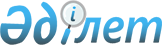 Қызылорда облысы Арал аудандық мәслихатының 2020 жылғы 31 желтоқсандағы № 462 "2021-2023 жылдарға арналған Бекбауыл ауылдық округінің бюджеті туралы" шешіміне өзгерістер енгізу туралыҚызылорда облысы Арал аудандық мәслихатының 2021 жылғы 12 қарашадағы № 139 шешімі
      Қызылорда облысы Арал аудандық мәслихаты ШЕШТІ:
      1. Қызылорда облысы Арал аудандық мәслихатының "2021-2023 жылдарға арналған Бекбауыл ауылдық округінің бюджеті туралы" 2020 жылғы 31 желтоқсандағы № 462 шешіміне (нормативтік құқықтық актілердің мемлекеттік тіркеу Тізілімінде 8107 нөмірімен тіркелген) мынадай өзгерістер енгізілсін:
      1-тармақ жаңа редакцияда жазылсын:
      "1. 2021-2023 жылдарға арналған Бекбауыл ауылдық округінің бюджеті 1, 2 және 3 - қосымшаларға сәйкес, оның ішінде 2021 жылға мынадай көлемдерде бекітілсін:
      1) кірістер – 50 928,0 мың теңге;
      салықтық түсімдер – 2 152 мың теңге;
      салықтық емес түсімдер – 0;
      негізгі капиталды сатудан түскен түсімдер – 0;
      трансферттер түсімі – 48 776 мың теңге;
      2) шығындар – 53 193,5 мың теңге;
      3) таза бюджеттік кредиттеу – 0;
      бюджеттік кредиттер – 0;
      бюджеттік кредиттерді өтеу – 0;
      4) қаржы активтерімен операциялар бойынша сальдо – 0;
      қаржы активтерін сатып алу – 0;
      мемлекеттік қаржы активтерін сатудан түсетін түсімдер – 0;
      5) бюджет тапшылығы (профициті) – -2 265,5 мың тенге;
      6) бюджет тапшылығын қаржыландыру (профицитін пайдалану) – 2 265,5 мың тенге.".
      Аталған шешімнің 1 қосымшасы осы шешімнің қосымшасына сәйкес жаңа редакцияда жазылсын.
      2. Осы шешім 2021 жылғы 1 қаңтардан бастап қолданысқа енгізіледі және ресми жариялауға жатады. Бекбауыл ауылдық округінің 2021 жылға арналған бюджеті
					© 2012. Қазақстан Республикасы Әділет министрлігінің «Қазақстан Республикасының Заңнама және құқықтық ақпарат институты» ШЖҚ РМК
				
      Арал аудандық мәслихатының хатшысы 

Б.Турахметов
Арал аудандық мәслихатының2021 жылғы "12" қарашадағы№ 139 шешіміне қосымшаАрал аудандық мәслихатының2020 жылғы "31" желтоқсандағы№ 462 шешіміне 1-қосымша
Санаты 
Санаты 
Санаты 
Санаты 
2021 жыл сомасы 
(мың теңге)
Сыныбы 
Сыныбы 
Сыныбы 
2021 жыл сомасы 
(мың теңге)
Ішкі сыныбы
Ішкі сыныбы
2021 жыл сомасы 
(мың теңге)
Атауы 
2021 жыл сомасы 
(мың теңге)
1
2
3
4
5
1. Кірістер
50 928
1
Салықтық түсімдер
2 152
01
Табыс салығы
52
2
Жеке табыс салығы
52
04
Меншікке салынатын салықтар
2 100
1
Мүлікке салынатын салық
20
3
Жер салығы
60
4
Көлiк құралдарына салынатын салық
2 020
2
Салықтық емес түсімдер
0
06
Басқа да салықтық емес түсімдер
0
1
Басқа да салықтық емес түсімдер
0
4
Трансферттердіңтүсімдері
48 776
02
Мемлекеттiк басқарудың жоғары тұрған органдарынан түсетiн трансферттер
48 776
3
Аудандардың (облыстық маңызы бар қаланың) бюджетінен трансферттер
48 776
Функционалдық топ
Функционалдық топ
Функционалдық топ
Функционалдық топ
2021 жыл сомасы 
(мың теңге)
Бюджеттік бағдарламалардың әкімшісі
Бюджеттік бағдарламалардың әкімшісі
Бюджеттік бағдарламалардың әкімшісі
2021 жыл сомасы 
(мың теңге)
Бағдарлама 
Бағдарлама 
2021 жыл сомасы 
(мың теңге)
Атауы 
2021 жыл сомасы 
(мың теңге)
2. Шығындар
53 193,5
01
Жалпы сипаттағы мемлекеттік қызметтер
20 667
124
Аудандық маңызы бар қала, ауыл, кент, ауылдық округ әкімінің аппараты
20 667
001
Аудандық маңызы бар қала, ауыл, кент, ауылдық округ әкімінің қызметін қамтамасыз ету жөніндегі қызметтер
20 667
05
Денсаулық сақтау
114 
124
Аудандық маңызы бар қала, ауыл, кент, ауылдық округ әкімінің аппараты
114
002
Шұғыл жағдайларда науқасы ауыр адамдарды дәрігерлік
көмек көрсететін жақын жердегі денсаулық сақтау 
ұйымына жеткізуді ұйымдастыру
114
07
Тұрғынүй-коммуналдықшаруашылық
5 307
124
Аудандық маңызы бар қала, ауыл, кент, ауылдық округ әкімінің аппараты
5 307
008
Елде мекендердегі көшелерді жарықтандыру
1 482
009
Елдi мекендердiң санитариясын қамтамасыз ету
400
011
Елді мекендерді абаттандыру мен көгалдандыру
3 425
08
Мәдениет, спорт, туризм және ақпараттық кеңістiк
23 120
124
Аудандық маңызы бар қала, ауыл, кент, ауылдық округ әкімінің аппараты
23 120
006
Жергілікті деңгейде мәдени-демалыс жұмысын қолдау
23 120
13
Басқалар
3 370
124
Аудандық маңызы бар қала, ауыл, кент, ауылдық округ әкімінің аппараты
3 370
040
Өңірлерді дамытудың 2025 жылға дейінгі мемлекеттік бағдарламасы шеңберінде өңірлерді экономикалық дамытуға жәрдемдесу бойынша шараларды іске асыруға ауылдық елді мекендерді жайластыруды шешуге арналған іс-шараларды іске асыру
3 370
15
Трансферттер
615,5
124
Аудандық маңызы бар қала, ауыл, кент, ауылдық округ әкімінің аппараты
615,5
048
Пайдаланылмаған(толық пайдаланылмаған) нысаналы трансферттерді қайтару
615,5
3. Таза бюджеттік кредит беру
0
Бюджеттік кредиттер
0
5
Бюджеттік кредиттерді өтеу
0
4. Қаржы активтерімен жасалатын операциялар бойынша сальдо
0
Қаржы активтерін сатып алу
0
5. Бюджет тапшылығы (профициті)
-2 265,5
6. бюджет тапшылығын қаржыландыру (профицитін пайдалану)
2 265,5
8
Бюджет қаражаты қалдықтарының қозғалысы
2 265,5
1
Бюджет қаражатының бос қалдықтары
2 272,5
01
Бюджет қаражатының бос қалдықтары
2 272,5
2
Есепті кезең соңындағы бюджет қаражатының қалдықтары
7,0
01
Есепті кезеңнің соңындағы бюджет қаражатының қалдықтары
7,0